Moscow City Break4 days / 3 nightsTour rates (arrival in Moscow on Friday)HOTELSVega Izmailovo 4*, President Hotel 4* or similar, BBTRANSFERPrivate car or minivan for groups under 8 pax, minibus for groups under 18 pax, coach for other groups.INCLUDED IN PRICE3 nights’ accommodation in 4* hotelDaily breakfastsArrival / Departure transfers  and all transfers and transport specified in the programLicensed guide Panoramic tour of MoscowNOT INCLUDED IN PRICEFlights to RussiaMeals & Beverages except mentionedActivities and excursions marked as optionalPersonal expensesAny activities not mentioned in the programDay 1:  Arrival in Moscow Arrival in Moscow, meeting with a guide at the airport, transportation to the hotel. Day 2: Panoramic tour of MoscowBreakfast at hotel.Panoramic tour of Moscow - the ideal way to get in touch with the city, including its historical center and major monuments: Tverskaya Street, Sparrow Hills. Victory Park, Novodevichy Convent, the White House, the Cathedral of Christ the Saviour, the Parliament Building (Duma), Bolshoi Theatre, and the imposing facade of Lubyanka, headquarters of the KGB. We will continue through the alleyways of the ancient merchant district Kitay-Gorod, which contains numerous small churches, finally arriving at Red Square, undoubtedly one of the most beautiful in the world and designated by UNESCO as a World Heritage Site. Time at leisure. Night in hotel.Day 3: Moscow Kremlin (optional) or time at leisureBreakfast at hotel.Day at leisure.OPTIONAL: tour of the Moscow Kremlin (with its territory and cathedrals), a historic fortified complex at the heart of Moscow that has played a dominant role in Russian life for over eight hundred years – from USD 30 per person.Night in hotel.Day 4: MoscowBreakfast at hotel. Free time.Transfer to the airport.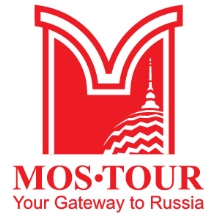 Mos-Tour, LLC45/1, Bld.1, Prechistenskaya Emb.,Moscow, Russia, 119 019+7 495 120 4554 | +7 915 430 35 73Current account: 40702978938001008973Beneficiary Bank: SBERBANK, Vavilov str. 19, Moscow, Russian FederationSWIFT: SABRRUMMwww.mos-tour.moscow/enincoming@mos-tour.moscowHotels4*4*PaxTWNSNGL suppl2 - 5$299$1556 - 10$275$15511 - 15$250$12516 - 20$225$12521 - 25$215$12526 - 30$210$12531 - 35$200$12536 - 40$195$125